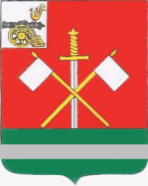 СМОЛЕНСКАЯ ОБЛАСТЬМОНАСТЫРЩИНСКИЙ РАЙОННЫЙ СОВЕТ ДЕПУТАТОВР Е Ш Е Н И Еот 24 ноября 2023 года                                                                                                № 69 Об организации временной занятости несовершеннолетних граждан в муниципальном образовании «Монастырщинский район» Смоленской области в 2022-2023 годахЗаслушав и обсудив информацию исполняющего обязанности начальника отдела образования Администрации муниципального образования «Монастырщинский район» Смоленской области  Янченковой Юлии Сергеевны «Об организации временной занятости несовершеннолетних граждан в муниципальном образовании «Монастырщинский район» Смоленской области в 2022-2023 годах», Монастырщинский районный Совет депутатовРЕШИЛ:Информацию «Об организации временной занятости несовершеннолетних граждан в муниципальном образовании «Монастырщинский район» Смоленской области в 2022-2023 годах» принять к сведению (прилагается).Настоящее решение вступает в силу с момента его подписания.Приложениек решению Монастырщинскогорайонного Совета депутатовот 24.11.2023г.  №69Об организации временной занятости несовершеннолетних граждан                             в муниципальном образовании «Монастырщинский район» Смоленской области в 2022-2023 годахНа организацию временной занятости несовершеннолетних граждан из местного бюджета было выделено и израсходовано 63 465,82 рублей. Это одно из направлений занятости учащихся в каникулярный период, позволяющее решить такие социальные проблемы, как профилактика правонарушений и детской безнадзорности, пополнение семейного бюджета, приобретение первых трудовых навыков, получение физической закалки. В МБОУ Монастырщинская средняя школа имени А.И. Колдунова, МБОУ Сычевская школа, МБОУ Соболевская основная школа имени А.Н. Попова было трудоустроено 25 детей, которые выполняли уборку подсобных помещений, благоустраивали территорию школы.Отделом образования Администрации муниципального образования «Монастырщинский район» Смоленской области была проведена работа по организации в летний период 2023 года малозатратных форм отдыха учащихся. Проведены: 26 экскурсий, соревнований, квестов с охватом 320 учащихся, 3-х дневный межрайонный туристический слет, в котором приняли участие 30 команд (120 школьников), региональный учительский турслет, в котором участвовали 12 команд из пяти районов области, 8 школьников приняли участие в слете юных туристов Смоленской области в урочище Новосёлки на берегу озера Бакланово Демидовского района.Отдел образования взаимодействует с сектором социальной защиты населения в Монастырщинском районе при комплектовании групп детей для направления в санатории, санатории-профилактории, санаторно-оздоровительные лагеря круглосуточного действия, расположенные на территории Российской Федерации.  В стационарных загородных лагерях и санаториях: «Юный ленинец», «Прудок», «Красный Бор», «Торпедо», «Кристалл», «Пржевальское», «Сокол» отдохнули 26 детей. Глава муниципального образования«Монастырщинский район»Смоленской области                                                                       Председатель       Монастырщинского районного                                              Совета депутатов                         В.Б. Титов П.А. Счастливый